س1) أكملي البيانات و الرسومات التالية للذرة ؟س2) خلال دقيقة و احدة ..أكملي البطاقات!!! 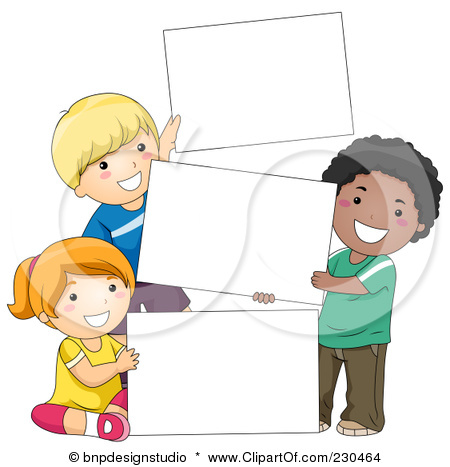 